　福井県立大学地域経済研究所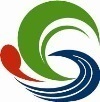 第36回　「アジア経済フォーラム」のご案内今日、ベトナムは日本企業の事業展開先として、最も選好される国のひとつとなっています。また、ベトナム側にとっても外国からの直接投資受入額で、日本は第一位の投資先国に返り咲いています。ベトナムから日本にやって来る留学生や技能実習生等も数年来急増し、少子高齢化問題を抱える日本にとって、ベトナムは益々重要な国になってきています。本講演では、日本企業のベトナムへの進出動向やビジネス環境について、ジェトロのアンケート調査結果から近隣アジア諸国との比較や、ベトナム駐在経験も交えながら解説致します。【主な内容】	・日本企業のベトナムへの進出状況やその特徴・業種別に見た具体的な進出案件・進出日系企業の投資環境に対する見方（ﾒﾘｯﾄ､ﾃﾞﾒﾘｯﾄ）・ベトナムにおける日本企業のビジネスチャンス、等。【受講料】　　無　料（ただし、事前のお申し込みが必要です。）【定　　員】　　50名【主　　催】　　福井県立大学地域経済研究所【後　　援】　　ふくい貿易促進機構、福井商工会議所、ジェトロ福井貿易情報センター【お申込み・お問合せ先】福井県立大学地域経済研究所　TEL (0776) 61-6000(代)〒910－1195　吉田郡永平寺町松岡兼定島4-1-1　E-Ｍａｉｌ　keiken@fpu.ac.jp　（担当大山）（10／19）「アジア経済フォーラム」参加申込書　　ＦＡＸ送信先　(０７７６) ６１－６０１７※過去にお申込みいただいたことがある方は、事業所と受講者名のみご記入ください。※ご記入頂いた内容は主催者からの各種連絡･情報提供のために利用させて頂くことがあります。事業所名ＴＥＬＦＡＸ住所受講者名所属・役職E-mail受講者名所属・役職E-mail